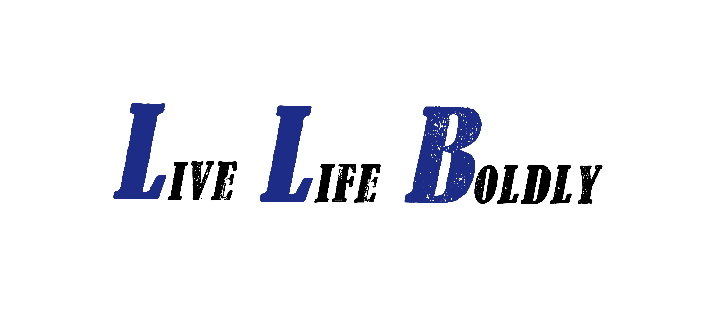 Winter Packing List:The weather during June and July is generally fairly cold overnight (below 0 to 5 oC), with daytime temperatures often in the mid-20s oC. It is important to pack to right gear to have a comfortable stay during this course. Pindari Adventures campus is ‘off-the-grid’, meaning we are not connected to mains water or power, and we are reliant on rain/tank water, solar power or generator power. Mobile phone service is also quite patchy and power (for charging) is not available at all times. While you are welcome to bring your phone, please keep its use to a minimum to get the maximum benefit from your time.CompulsoryBible and notebook/pen (a study bible is recommended)Comfortable running/exercise shoesShoes (closed-in) that can get wet and muddyClothing suitable for running etc.Quick dry/lightweight clothing for activities (non-cotton preferable)Clothing that can be muddy and dirtyWarm clothing for 2 weeks (washing is available, but must be minimal)Clothing for churchWarm jumper/sweater (wool/polar fleece recommended)Windbreaker coatWarm trousersLong pants (suitable for physical activity)Thermal underwear top and pants (non-cotton)Swimmers shorts and rash shirt/quick dry clothing (no speedos or bikinis)TowelWaterproof rain coatSun-smart hatWarm Sleeping bag rated at least -5 C (temperatures can drop to -5 degrees C at night, although average is 0 – 4 degrees)Sleeping bag liner or sheetPillowLarge day-pack (30 L size minimum recommended)Tea towel (for drying dishes)Toothbrush/toothpaste/soap etc.TorchWater bottles (3 litres minimum)RecommendedBeanie and warm glovesBlister protection/bandaidsHead torchPersonal sunscreen and insect repellentQuick dry towelSandals or thongs/flip flops/jandalsSturdy walking shoes or hiking bootsSun glassesWork/farm bootsSpare batteriesDry bags (for keeping gear dry kayaking)Plastic bags (for transporting wet gear)OptionalBalls/board games for recreationBooks for recreationFishing gearGaiters Multi-tool/pocket knifePersonal climbing gear/shoesWork glovesDO NOT BRINGSnacksElectronic gaming or movie devicesAlcohol or energy drinks (tea and coffee will be available)Large knives or weapons